Муниципальное бюджетное дошкольное учреждение детский сад №39.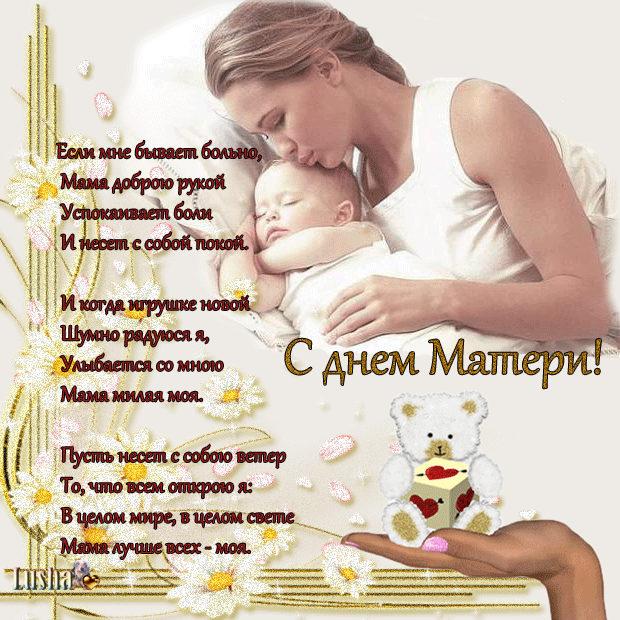 СЦЕНАРИЙ К ДНЮ МАТЕРИ« Наши мамы просто класс»в подготовительной группе МБДОУ детский сад №39                          Воспитатель: Бондаренко Т.                                                        2013 год.                    СЦЕНАРИЙ К ДНЮ МАТЕРИ            «Наши мамы просто класс»                                 в подготовительной группе МБДОУ детский сад №39                                                         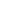 Задачи: 
Развивать положительное отношение ребенка к окружающему миру, любовь к самому близкому и родному человеку – маме. 
Углубить знания детей о роли мамы в их жизни. 
Совершенствовать двигательные умения в непринужденной обстановке. 
Способствовать развитию детской речи через выразительное чтение стихов; 
Развивать творческие способности детей; 
 Развивать интерес ребенка к своим близким. 
Прививать любовь к занятиям физической культурой и спортом. 
Воспитывать доброе, заботливое отношение к маме. 

Предварительная работа: 
 Составление сценария вечера развлечений, 
Подготовка и оформление презентации «Моя мама» 
Оформление зала, 
Беседа с детьми об истории происхождения праздника «День Матери». 
Составление с детьми рассказов на тему «Я люблю свою маму». 
 Чтение произведений, разучивание стихов, пословиц о матери. 
Встреча с родителями с целью сотрудничества на развлечении. 
Изготовление подарков мамам. 
 Атрибуты: 
Аудиозаписи для конкурсов. 
2 обруча, ленточки желтого и красного цвета по числу участниц команд, 
Игрушки, вещи для конкурса «Уборка комнаты», коробки для вещей. 
2 куклы, 6-кубиков 
2- веревки, прищепки, вещи, для конкурса «Постирушки». 
Мамины вещи для конкурса «Бюро находок» 

Вещи для конкурса «Модный приговор» 
Сертификаты победителям, медали шоколадные. 
Сердечко (мягкая игрушка) 
2 листа бумаги, 2 карандаша (для меню) . 

ХОД ПРАЗДНИКА. 
Мамы и дети входят в зал. 
Ведущий: Добрый вечер, дорогие гости! 
Мама! Самое прекрасное слово на Земле - мама. Это первое слово, которое произносит человек. У мамы самые добрые и ласковые руки. У мамы самое верное и чуткое сердце, оно ни к чему не остаётся равнодушным. 
Мы не случайно собрались сегодня в этот ноябрьский вечер в нашем уютном зале. Ведь именно в ноябре мы отмечаем такой теплый праздник, как День Матери. 
Поздравить вас спешат ребята нашей группы: 
1 ребенок: 
Дорогие наши мамы! 
Говорим вам без прикрас 
Честно, искренне и прямо 
Очень, очень любим вас! 
2ребенок : 
Наши мамы наша радость, 
Слова нет для нас родней, 
Так примите благодарность 
Вы от любящих детей! 
3 ребенок: 
Здоровья, радости желаем, 
Душевной силы про запас, 
Благодарим мы вас, родные, 
За всё, что сделали для нас. 
Мы хотим, чтоб мамы наши 
Становились ещё краше! 
Чтобы всех счастливей были 
Наши мамы дорогие. 

Ведущий: 
Предлагаю вам принять участие в командных соревнованиях, для начала разбиться на команды.
Прежде чем разбиться родители по жребию выбирают себе номер. 

Ведущий: 
Давайте выберем жюри (из зрителей выбирается жюри) .Жюри оцениваю результаты конкурса по пяти-бальной шкале. 

Конкурс «Разминка». Участвуют мамы и дети.Команды выбирают капитана, название и речевку. 
например: Мы вам скажем без прикрас: наши мамы просто класс! 
Высоки, стройны, умны! Наши мамы, нам нужны) 
Жюри, оценивает конкурс. 
Ведущий: 
Слово «мама» горит, как добрая звезда, 
Из тысяч слов особенное слово 
Его не старят, не мельчат года. 
Оно всегда и трепетно, и ново. 
Какой мы видим нашу маму сегодня? 

Конкурс «Признание в любви» (в конкурсе участвуют дети) 

Дети по очереди из каждой команды скажут маме, ласковое словечко – Какая у тебя мама? За что ты ее любишь? Победит команда, чьи признания будут более оригинальными 
Жюри, оценивает конкурс. 
Ведущий: Наши мамы, словно солнышко, всем приносят свет, тепло и счастье! При солнышке тепло, при матери добро. 
Конкурс так и называется «Солнышко». (в конкурсе участвуют мамы и дети) 
(У противоположной стены зала лежит2 обруча. У участников команд ленточки красного и желтого цвета соответственно- это лучики. По сигналу первая участница бежит к солнышку, кладет лучик и возвращается обратно, передавая эстафету следующему игроку. Побеждает команда которая первой выложит все лучики.) 

Жюри, оценивает конкурс. 

Ведущий: Хорошо 
Ведущий: Когда вы, дети, были маленькие, мамам приходилось нелегко. Надо и сварить обед, и за малышом присмотреть, поиграть, успокоить, и прибрать в комнате. Вот какие мамы умелые, мы сейчас и проверим. 

Конкурс «Уборка комнаты». (в конкурсе участвуют мамы) 
На руках у мамы – ребенок кукла, на полу разбросаны разные предметы, которые надо прибрать. Мама с ребенком на руках поднимает вещь, несет ее в корзину, передает ребенка следующей маме. Выигрывает команда, которая первой закончит уборку. 

Жюри, оценивает конкурс. 

Ведущий: Уборку с вами сделали, зашли в ванную комнату, а там целые тазы белья. 
Конкурс «Постирушки». (в конкурсе участвуют дети и мамы) 
Первый игрок (ребенок) имитирует стирку белья, затем развешивает одну вещь на веревку и прицепляет прищепкой. Возвращается к команде, затем следующий. После того как все белье будет развешено сушиться, игрок (мама) по очереди снимают и складывают белье в таз. 
Победит та команда, которая быстрей справиться с заданием. 

Жюри, оценивает конкурс. 

Ведущий: Молодцы и мамы и дети, уборку сделали, белье постирали. 

Конкурс «Поход в магазин».(в конкурсе участвуют мамы и дети) 
Участники-дети с колясками отправляются в магазин за продуктами (условие - в корзину кладут не больше 3 –х предметов). Первый участник привозит продукты, выкладывает на стол, следом отправляется второй (стойка магазин стоит у центральной стены, мамы сидят на местах, перед ними стол, куда дети выкладывают продукты) 
После того как дети привезут продукты, мамы должны составить меню – ужина или обеда из привезенных продуктов. 
Побеждает та команда, которая первая справится с заданием. 

Жюри, оценивает конкурс. 

Ведущий: Хорошее меню, придем к вам на ужин или на обед. 
О матери сложено много пословиц и поговорок, знают ли их наши мамы, мы сейчас проверим. 

Конкурс «Гимнастика ума».(в конкурсе участвуют мамы) 
Участникам нужно закончить пословицу. Каждой команде по очереди читают начало пословицы или поговорки, участники заканчивают. 
Жюри, оценивает конкурс. 
- При солнышке тепло (при матери добро) . 
- Материнская забота в огне не горит (в воде не тонет) 
- Птица рада весне (а младенец – матери) . 
-Материнская ласка (конца не знает) . 
- Для матери ребёнок (до ста лет дитёнок) 
- Нет такого дружка (как родная матушка) . 
- У ребенка заболит пальчик, (а у мамы сердце) . 
- Материнский гнев, что весенний снег. (И много его выпадает, да скоро тает) . 

Ведущий: Пришло время отстаивать честь в команды, нашим капитанам. 

Конкурс «Давайте потанцуем» (участвуют капитаны команд) 
Капитаны вытягивают листок на котором написано название танца (цыганочка, восточный танец). 
Капитаны выбирают атрибуты для танца и под соответствующую музыку исполняют свой танец. 
Выиграет тот, кто лучше станцует. 

Жюри, оценивает конкурс. 

Ведущий: Мамы справились с гимнастикой ума, давайте посмотрим, как справятся дети. 

Конкурс «Гимнастика ума» (участвуют дети) 
Задание детям – закончи стихотворение. 
Жюри, оценивает конкурс. 
Растает даже ледяная глыба 
От слова теплого. ("спасибо") . 
Зазеленеет даже пень, 
Когда услышит. ("добрый день") . 
Если больше есть не в силах, 
Скажем мамочке. ("спасибо") . 
Когда бранят за шалости 
 Скажи. ("прости, пожалуйста") . 
И во Франции и в Дании 
на прощание говорят. (до свидания) . 

Ведущий: Наши мамы готовят, шьют, лечат, машину водят, и выглядят прекрасно, как вы думаете что им помогает оставаться в такой форме . 

Конкурс «Фитнес – клуб». (в конкурсе участвуют мамы) 
Каждая команда получает по обручу. 
Игрок берет обруч и начинает крутить на талии, как можно дольше удерживая его, после того как обруч упадет, крутить обруч начинает следующий игрок и так все участники конкурса. Побеждает та команда, которая дольше удержит обруч. 

Жюри, оценивает конкурс. 
Ведущий: Сейчас посмотрим, как хорошо дети знают мамины вещи, смогут – ли угадать какая вещь ей принадлежит. 

Конкурс «Бюро находок» (конкурсе участвуют дети) 
На столе лежат вещи мамы (шарф, платок, перчатки и т. д.) количество вещей по количеству игроков, от каждой команды к столу подходят по игроку, находят мамину вещь, возвращается, бежит следующий игрок… Выигрывает та команда детей, которая справилась с заданием быстрей. 

Жюри, оценивает конкурс. 
Ведущий : Наши мамы самые лучшие, мы убедились, но одеты сегодня как-то скромно не празднично. Сейчас ваши дети стилисты, вам помогут преобразится. 
Конкурс «Модный приговор» (в этом конкурсе участвуют мамы и дети) 
На стульях лежит одежда, ремни, шляпы, парики, бижутерия. Дети выбирают наряд для своих мам. 
Ведущий: Пока наши мамы участвуют в «Модном приговоре» предлагаю 
болельщикам заработать баллы для своей команды. 
«Найди ошибку и ответь правильно». 
Уронили зайку на пол, 
Оторвали зайке лапу. 
Всё равно его не брошу, 
Потому что, он хороший. 

Матросская шапка, веревка в руке, 
Тяну я корзину по быстрой реке. 
и скачут котята за мной по пятам, 
И просят меня: «Прокати, капитан». 

Отгадай сказку – загадку: 
Всех важней она в загадке, 
Хоть и в погребе жила: 
Репку вытащить из грядки 
Деду с бабкой помогла. (мышка) 

 Ждали маму с молоком, 
А пустили волка в дом. 
Кто же были эти 
Маленькие дети? (семеро козлят) 

 Как у Бабы у Яги 
Нет совсем одной ноги, 
Зато есть замечательный 
Аппарат летательный. 
Какой? (ступа) 

 Убежали от грязнули 
Чашки, ложки и кастрюли. 
Ищет их она, зовет 
И в дороге слезы льет. (Федора) 
И зайчонок, и волчица – 
Все бегут к нему лечиться. (Айболит) 

В гости к бабушке пошла, 
Пироги ей понесла. 
Серый Волк за ней следил, 
Обманул и проглотил. (Красная Шапочка) 
На каком транспорте ездил Емеля (на санях, в карете, на печи, на машине? 
Куда нельзя садиться медведю (на скамейку, на бревно, на камень, на пенёк? 
 Что говорил, кот Леопольд мышатам (перестаньте шалить, приходите в гости, вы – мои друзья, давайте жить дружно? 

Отгадай загадку: 
 Как называется пирог с творожной начинкой? (Ватрушка) 
Объясните значение словосочетания "бить баклуши". (Бездельничать) 
Как называют человека, делающего чудеса? (Волшебник) 
Даже дамы в кошачьем роду имеют это. Что? (Усы) 
 Вкусная загадка. Маленькое сдобное колесо съедобное. (Бублик) 
 Как называется большой круглый хлеб? (Каравай) 
Когда он' первый, бывает иногда комом, зато потом вкусный, особенно с медом. Что это? (Блин) 

Ведущий: Спасибо болельщикам за заработанные баллы для своих команд, давайте посмотрим, готовы-ли наши мамы. 

Ведущий: Дорогие гости и участники последний конкурс, дорогие помощники – дети посмотрите на своих мам, какие они красивые, женственные, милые. 
Для того что-бы жюри, оценила ваши старания, возьмите мамочек за руки и проведите по кругу. 

Ведущий: Давайте дадим жюри время для подведения итогов. 
Пока жури, подводит итоги, предлагаю вам послушать рассказы, составленные со слов ваших детей и полюбоваться вашими портретами, нарисованные нашими юными художниками – вашими детьми. 

Ведущий: Слово предоставляется, жюри. 

Жюри, называет победителей. 

Ведущий награждаем победителей. 

Ведущий произносит слова благодарности, членам жюри. 

Ведущая: - Наш вечер подошел к концу. Мы благодарим всех участников, за доставленное удовольствие и праздничное настроение. 
Дорогие ребята, нежно любите, уважайте, берегите маму и бабушку, 
Благодарите их за труды и заботу о вас, будьте добрыми, чуткими, отзывчивыми. 
Спасибо всем! 
Под песню «Мама» дети уходят из зала. 




